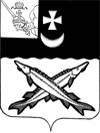 КОНТРОЛЬНО-СЧЕТНЫЙ ОРГАН БЕЛОЗЕРСКОГО МУНИЦИПАЛЬНОГО РАЙОНА161200, Вологодская область, г. Белозерск, ул. Фрунзе, д.35тел. (81756)  2-32-54,  факс (81756) 2-32-54,   e-mail: krk@belozer.ruЗАКЛЮЧЕНИЕ на отчет об исполнении бюджета Белозерского муниципального района за 1 квартал  2021 года19 апреля  2021 года         Заключение Контрольно-счетного органа района  на отчет об исполнении районного бюджета за 1 квартал 2021 года подготовлено на основании пункта 5 плана работы Контрольно-счетного органа района на 2021 год, пункта 12.2 статьи 12 Положения  «О контрольно-счетном  органе Белозерского муниципального района», утвержденного решением Представительного Собрания района от 26.05.2020  № 33, ст.157, 264.1, 264.2, 268.1 Бюджетного Кодекса Российской Федерации, ст.9 Федерального закона от 07.02.2011 № 6-ФЗ «Об общих принципах организации и деятельности контрольно-счетных органов субъектов Российской Федерации и муниципальных образований», Положения о бюджетном процессе в Белозерском муниципальном районе, утвержденного решением Представительного Собрания района от 29.01.2019  № 1 (с последующими дополнениями и изменениями).    При подготовке заключения использованы отчетность и информационные материалы, представленные Финансовым управлением Белозерского муниципального района.В соответствии с решением Представительного Собрания района от 29.01.2019 №1 «О бюджетном процессе в Белозерском муниципальном районе» (с учетом изменений и дополнений)  отчет об исполнении районного бюджета за первый квартал, полугодие и девять месяцев текущего финансового года с приложениями и пояснительной запиской предоставляется в Представительное Собрание района  и Контрольно-счетный орган района.Отчет об исполнении районного бюджета за 1 квартал 2021 года  (далее – отчет об исполнении бюджета) утвержден постановлением администрации Белозерского муниципального района от 13.04.2021 № 133 и представлен в Контрольно-счетный орган района  в соответствии с п. 1 статьи 7 Положения  «О бюджетном процессе в Белозерском муниципальном районе».Анализ отчета об исполнении бюджета проведен Контрольно-счетным органом района в следующих целях:сопоставления исполненных показателей  районного бюджета за 1 квартал 2021 года с годовыми назначениями, а также с показателями за аналогичный период предыдущего года;выявления возможных несоответствий (нарушений) и подготовки предложений, направленных на их устранение.Общая характеристика районного бюджета Отчет об исполнении районного бюджета составлен в форме приложений: 1 – по доходам районного бюджета, 2 – по расходам  районного бюджета по разделам, подразделам классификации расходов, 3 – по источникам внутреннего финансирования дефицита районного бюджета.Основные характеристики  районного бюджета  на 2021 год утверждены решением Представительного собрания района от  11.12.2020 № 82:общий объем доходов- 523 937,1 тыс. рублей;общий объем расходов- 521 096,0 тыс. рублей;профицит районного бюджета – 2 841,0 тыс. рублей.Изменения  в решение Представительного Собрания района «О районном бюджете на 2021 год и плановый период 2022-2023 годов» в первом квартале вносились  один раз.Решением Представительного Собрания района от 30.03.2021 № 11 утверждены следующие характеристики районного бюджета на 2021 год: общий объем доходов – 570 968,6 тыс. рублей;общий объем расходов – 568 127,5 тыс. рублей.профицит бюджета – 2 841,1 тыс. рублей.Таким образом, доходная часть районного бюджета по сравнению с первоначальными значениями увеличилась на 47 031,5 тыс. рублей или на 9%, расходная часть увеличилась на 47 031,5 тыс. рублей или на 9%, размер профицита бюджета без изменений.В 1 квартале 2021 года в районный бюджет поступили доходы в сумме 120 634,5 тыс. рублей, что составляет  21,1% от утвержденных годовых назначений в сумме 570 968,6 тыс. рублей. Налоговые и неналоговые доходы поступили в сумме  32 345,3 тыс. рублей, что составляет 23,6%  от утвержденных годовых назначений, объем безвозмездных поступлений составил 88 289,2 тыс. рублей или 20,3%  от утвержденных годовых назначений. Расходы  районного бюджета исполнены в сумме 117 072,1  тыс. рублей, что составляет 20,6 % от утвержденных годовых назначений в сумме 568 127,5 тыс. рублей.В 1 квартале  2021 года районный бюджет  исполнен с профицитом 3 562,4  тыс. рублей.Исполнение основных характеристик  районного бюджета за 1 квартал   2021 года в сравнении с аналогичным периодом 2020 года характеризуется следующими данными:Таблица № 1                                                                                                                                         тыс. рублейПо сравнению с 1 кварталом 2020 года доходы районного бюджета увеличились  на 18 710,7 тыс. рублей  или на 18,4 %, расходы увеличились на 14 809,4 тыс. рублей  или на 14,5%. Районный бюджет за 1 квартал  2021 года исполнен с профицитом в размере 3 562,4 тыс. рублей, за аналогичный период 2020 года бюджет исполнен с дефицитом в размере 338,9 тыс. рублей.Доходы  районного бюджета Исполнение  доходной части бюджета является одним из основных показателей финансового состояния муниципального образования.Доходная часть районного бюджета  сформирована за счет поступлений из следующих основных источников: налоговых, неналоговых доходов и безвозмездных поступлений.Структура источников формирования доходов районного бюджета в 1 квартале 2021 года приведена в таблице.Таблица № 2                                                                                                                                               тыс. рублейИсполнение бюджета по доходам в 1 квартале 2021 года составило:- по налоговым доходам – 30 478,5 тыс. рублей или 23,2 % уточненного бюджета на год;- по неналоговым доходам – 1 866,8 тыс. рублей или 32,6% уточненного бюджета на год;- по безвозмездным поступлениям – 88 289,2 тыс. рублей или 20,3% уточненного бюджета на год.Исполнение доходной части бюджета в 1 квартале 2021 года обеспечено на 73,2% безвозмездными поступлениями и на 26,8% собственными доходами.Таким образом, в доходах районного бюджета доля собственных доходов на 46,4 процентных пункта меньше доли финансовой безвозмездной помощи вышестоящих бюджетов. Налоговые и неналоговые доходы исполнены в сумме 32 345,3 тыс. рублей или на 23,6 % к утвержденным годовым назначениям 136 973,0 тыс. рублей. Удельный вес собственных доходов в общих доходах районного бюджета составил 26,8%. По сравнению с 1 кварталом 2020 года поступление налоговых и неналоговых  доходов  увеличилось на 3 976,4 тыс. рублей или на 14 %. Доля налоговых доходов в структуре собственных доходов составляет 94,2 %,  доля неналоговых доходов 5,8 %, что в абсолютной сумме соответственно составляет 30 478,5 тыс. рублей и 1 866,8 тыс. рублей.Наибольший удельный вес в поступлении собственных доходов районного бюджета занимает налог на доходы физических лиц – 66,8%, что в денежном выражении составляет 21 609,8 тыс. рублей. Налоговые доходы за 1 квартал 2021 года исполнены в сумме 30 478,5 тыс. рублей или на 23,2 % к плановым годовым назначениям, установленным в сумме 131 238,0 тыс. рублей. По сравнению с аналогичным периодом 2020 года объем налоговых доходов увеличился на 3 770,5 тыс. рублей или на 14,1%.Структура налоговых доходов районного бюджета  представлена в таблице: Таблица №  3                                                                                                                                              тыс.рублейВ отчетном периоде основным источником налоговых доходов районного бюджета являлся налог на доходы физических лиц. Доля налога на доходы физических лиц в налоговых доходах бюджета составляет 70,8 %, по сравнению с аналогичным периодом 2020 года уменьшилась на 3,4 процентных пункта. Общий объем поступлений указанного налога составил 21 609,8 тыс. рублей или    20,8 % от запланированной суммы на год  104 120,0 тыс. рублей.  Объем поступлений данного налога за аналогичный период 2020 года составил  19 813,7 тыс. рублей. Таким образом, по сравнению с 1 кварталом  2020 года объем поступлений налога на доходы физических лиц в районный бюджет увеличился   на 1 796,1 тыс. рублей или на 9,1 %.Второе место по величине поступлений в районный бюджет занимают налоги на совокупный доход. Общий объем указанных налогов в 1 квартале 2021 года составил 5 871,3 тыс. рублей или 38,8% от плановых годовых назначений в сумме 15 139,0 тыс. рублей. Удельный вес в налоговых доходах бюджета составляет 19,3 %. Объем поступлений указанных налогов за аналогичный период прошлого года составил 4 076,7  тыс. рублей. Таким образом, по сравнению с 1 кварталом  2020 года поступление  налогов на совокупный доход увеличилось на 1 794,6 тыс. рублей  или на 44%.   Поступление акциз по подакцизным товарам  в 1 квартале 2021 года  составило 2 455,8 тыс. рублей, что составляет 24,1 % от планового годового назначения 10 179,0 тыс. рублей. Удельный вес в налоговых доходах бюджета составляет 8,1 %. Объем поступлений указанного налога за аналогичный период прошлого года составил  2 401,4  тыс. рублей. Таким образом, по сравнению с 1 кварталом  2020 года поступление акциз по подакцизным товарам в районный бюджет увеличилось  на 54,4 тыс. рублей или на 2,3%.Доходы от уплаты государственной пошлины в 1 квартале  2021 года составляют 541,6 тыс. рублей или 30,1% планового назначения на год, установленного в сумме 1 800,0 тыс. рублей. Удельный вес в налоговых доходах бюджета составляет 1,8 %. Объем поступлений  за аналогичный период прошлого года составил  416,2  тыс. рублей. Таким образом, по сравнению с 1 кварталом 2021 года поступление доходов от уплаты государственной пошлины в районный бюджет увеличилось на 125,4 тыс. рублей или на 30,1%. В ходе проведенного сравнительного анализа поступлений в бюджет налоговых доходов в 1 квартале 2021 года и  1 квартале 2020 года установлено увеличение объема поступлений по всем видам неналоговых доходов, а именно: налога на доходы физических лиц на 9%, налогов на совокупный доход на 44%, акциз по подакцизным товарам на 2,3%, государственной пошлины на 30,1%.В целом, по сравнению с аналогичным периодом 2020 года, поступление налоговых доходов в 1квартале  2021 года увеличилось на 3 770,5 тыс. рублей или на 14,1 %.Неналоговые доходы  в 1 квартале 2021 года исполнены в сумме 1 866,8 тыс. рублей или на 32,6 % к плановым годовым назначениям, установленным в сумме 5 735,0 тыс. рублей. По сравнению с аналогичным периодом 2020 года объем неналоговых доходов увеличился на 205,9 тыс. рублей или на 12,4%.Структура неналоговых доходов районного бюджета  представлена в таблице:Таблица № 4                                                                                                                                           тыс.рублейВ  структуре неналоговых доходов районного бюджета в 1 квартале 2021 года наибольший удельный вес, а именно 60,3 % занимают доходы от использования имущества, находящегося в государственной и муниципальной собственности. Объем поступлений  в 1 квартале 2021 года составил 1 125,8 тыс. рублей. За аналогичный период прошлого года указанные доходы поступили в сумме 995,7  тыс. рублей. Таким образом, по сравнению с 1 кварталом 2020 года поступление данных доходов  увеличилось на 130,1 тыс. рублей или на 13,1%.Поступление платежей при пользовании природными ресурсами в 1 квартале 2021 года составило  22,5 тыс. рублей или 97,8 % плановых годовых назначений. Объем поступлений  за аналогичный период прошлого года составил 12,7  тыс. рублей. Таким образом, по сравнению с 1 кварталом 2020 года поступление данных доходов  увеличилось на 9,8 тыс. рублей или на 77,2%.Поступление доходов от оказания платных услуг (работ) в 1 квартале 2021 года  составило 126,2 тыс. рублей или  101 % от планового годового назначения 125,0 тыс. рублей. Удельный вес в неналоговых доходах бюджета составляет 6,8%. В аналогичном периоде  2020 года поступления по данному виду доходов составили 40,7 тыс. рублей. Таким образом, по сравнению с 1 кварталом 2020 года поступление указанных доходов увеличилось на 85,5 тыс. рублей в 3 раза.Поступление  доходов от продажи материальных и нематериальных активов в 1 квартале 2021 года  составило 377,8 тыс. рублей, что составляет 41,3 % от планового годового назначения 915,0 тыс. рублей. Удельный вес в неналоговых доходах бюджета составляет 20,2%. В аналогичном периоде  2020 года поступления по данному виду доходов составили 300,5 тыс. рублей. Таким образом, по сравнению с 1 кварталом 2020 года поступление указанных доходов увеличилось на 77,3 тыс. рублей или на 25,7%.Поступление доходов в виде штрафов, санкций и возмещения ущерба  в 1 квартале 2021 года  составило 207,5 тыс. рублей, что составляет 32,1 % от планового годового назначения 647,0 тыс. рублей. Удельный вес в неналоговых доходах бюджета составляет 11,1%. В аналогичном периоде  2020 года поступления по данному виду доходов составили 311,3 тыс. рублей. Таким образом, по сравнению с 1 кварталом 2020 года поступление указанных доходов снизилось на 103,8 тыс. рублей на 33,3%.Поступление прочих неналоговых доходов в 1 квартале 2021 года составило 7,0 тыс. рублей, плановые назначения на 2021 год отсутствуют.В ходе проведенного сравнительного анализа поступлений в бюджет неналоговых доходов  в 1 квартале  2021 года и  1 квартале 2020 года установлено увеличение объема поступлений  по всем видам неналоговых доходов за исключением платежей по  штрафам, санкциям, возмещении ущерба.  В целом поступление неналоговых доходов в 1 квартале 2021 года увеличилось на  205,9 тыс. рублей или на 12,4%  по сравнению с аналогичным периодом 2020 года. Безвозмездные поступления в районный бюджет  в 1 квартале  2021 года составили 88 289,2 тыс. рублей или 20,3 % к утвержденным назначениям на год в сумме 433 995,6 тыс. рублей. По сравнению с 1 кварталом  2020  года безвозмездные поступления увеличились  на 14 734,3 тыс. рублей или на 20%, их доля в общих доходах районного бюджета составила 73,2 %. Увеличение безвозмездных поступлений в 1 квартале 2021 года по отношению к аналогичному периоду 2020 года обусловлено увеличением поступления дотаций на 51,4%, субсидий в 36 раз, субвенций на 18,9%.В составе безвозмездных поступлений дотации из бюджетов бюджетной системы Российской Федерации в 1 квартале 2020 года составили 34 310,8 тыс. рублей или 28,6% от утвержденных бюджетных назначений. Доля дотаций в общем объеме безвозмездных поступлений составила 38,9% от фактического исполнения за 1  квартал 2021 года. По сравнению к аналогичному периоду прошлого года по дотациям наблюдается увеличение поступлений на 51,4 %.В районном бюджете на 2021 год предусмотрено поступление субсидий бюджетам муниципальных районов в размере 107 287,8 тыс. рублей, в 1 квартале 2021 года  фактически  поступили субсидии в общем объеме 2 585,2 тыс. рублей или 2,4% от утвержденных бюджетных назначений. Доля субсидий в общем объеме безвозмездных поступлений составила 2,9% от фактического исполнения за 1 квартал 2021 года. По сравнению к аналогичному периоду прошлого года по субсидиям наблюдается увеличение   поступлений в 36 раз.В составе безвозмездных поступлений субвенции из других уровней бюджетов предусмотрены в размере 199 458,8 тыс. рублей, в 1 квартале 2021 года субвенции поступили в размере 49 855,4 тыс. рублей или 25% от утвержденных бюджетных назначений. Доля субвенций в общем объеме безвозмездных поступлений составила 56,5% от фактического исполнения за 1 квартал 2021 года. По сравнению к аналогичному периоду прошлого года по субвенциям наблюдается рост поступлений на 18,9%.За 1 полугодие текущего года в районный бюджет иные межбюджетные трансферты поступили в сумме 1 503,3 тыс. рублей или 20,7% от утвержденных бюджетных назначений. Доля иных межбюджетных трансфертов  в общем объеме безвозмездных поступлений составила 1,7 % от фактического исполнения за 1 квартал 2021 года. По сравнению с аналогичным периодом прошлого года поступление иных межбюджетных трансфертов сократилось на 7 491,4 тыс. рублей или на 83,3%.Бюджетом Белозерского муниципального района на 2021 год предусмотрено поступление  безвозмездных поступлений  от негосударственных организаций в сумме 19,8 тыс. рублей, фактически по данному доходному источнику в текущем периоде 2021 года поступления отсутствуют.Поступление прочих безвозмездных поступлений в 1 квартале 2021 года составило 20,0 тыс. рублей при плановом годовом назначении 9,5 тыс. рублей. В 1 квартале 2020 года поступления по данному доходному источнику отсутствуют.Доходы от возврата остатков субсидий, субвенций и иных межбюджетных трансфертов, имеющих целевое назначение прошлых лет, в 1 квартале 2021 года составили 450,9 тыс. рублей.Возвращены остатки субсидий, субвенций и иных межбюджетных трансфертов, имеющие целевое назначение, прошлых лет в сумме 436,4 тыс. рублей.Кассовый план по доходам  на 1 квартал  2021 года утвержден в объеме 118 906,3 тыс. рублей или  21,1 % от годовых назначений, исполнен в объеме 120 634,5  тыс. рублей или 101,5 % от утвержденных назначений на 1 квартал 2021 года.В ходе проведенного сравнительного анализа объема безвозмездных поступлений в районный бюджет  в 1 квартале  2021 года и  1 квартале 2020 года установлено увеличение объема поступлений  по всем видам безвозмездных поступлений  за исключением иных  межбюджетных трансфертов.  В целом объем безвозмездных поступлений в 1 квартале 2021 года увеличился на  14 734,3 тыс. рублей или на 20%  по сравнению с аналогичным периодом 2020 года. Таким образом, в ходе проведенного анализа исполнения районного бюджета  по доходам установлено, что исполнение доходной части районного бюджета  в 1 квартале 2021 года обеспечено на 73,2% безвозмездными поступлениями и на 26,8% собственными доходами.  По сравнению с аналогичным периодом 2020 года поступления в доходную часть бюджета в отчетном периоде текущего года увеличились на 18,4 %. Прирост составил 18 710,7 тыс. рублей, в основном за счет увеличения объема  безвозмездных поступлений. Следует отметить, что увеличение объема поступления доходов в 1 квартале 2021 года по сравнению с 1 кварталом 2020 года наблюдается по всем доходным источникам за исключением поступлений платежей по штрафам, санкциям, возмещении ущерба и иных межбюджетных трансфертов.Расчеты по платежам в районный бюджет	По состоянию на 01 апреля 2021 года недоимка по платежам в районный бюджет составила 2 153,3 тыс. рублей.	Анализ недоимки по платежам в районный бюджет  представлен в таблице:                                                                                                                                                                                                                                                                                       Таблица № 5                                                                                                                                            тыс. рублей	Наибольший удельный вес занимает недоимка по УСН, так по состоянию на 01.04.2021 размер недоимки составил 860,6 тыс. рублей или 40,0% от общего объема.	Значительный рост недоимки наблюдается по налогу, взимаемому в связи с применением упрощенной системы налогообложения, и налогу, взимаемому в связи с применением патентной системы налогообложения, что в основном связано с переходом на данные системы налогообложения налогоплательщиков, ранее применявших систему налогообложения в виде единого налога на вмененный доход для отдельных видов деятельности.	Уровень недоимки по состоянию на 01.04.2021 увеличился в 1,7 раз или на 881,7 тыс. рублей по сравнению с данными на 01.01.2021.	Контрольно-счетный орган района отмечает, что поступление недоимки является существенным потенциальным резервом увеличения налоговых доходов районного бюджета.Расходы районного бюджета Расходы  районного бюджета на 2021 год первоначально утверждены в сумме  521 096,0 тыс. рублей. В течение 1 квартала  2021 года плановый объем расходов уточнялся один раз и в окончательном варианте составил 568 127,5 тыс. рублей, что больше первоначального плана на 9 %.За 1 квартал 2021 года расходы  районного бюджета   исполнены в сумме 117 072,1 тыс. рублей или на 20,6 % к утвержденным годовым назначениям в сумме 568 127,5 тыс. рублей. По сравнению с 1 кварталом  2020 года объем расходов увеличился  на 14 809,4 тыс. рублей или на 14,5 %. Исполнение расходной части районного бюджета за 1 квартал 2021 года по сравнению с аналогичным периодом 2020 года представлено в таблице:Таблица №   6                                                                                                                                             тыс. рублейВ отчетном периоде районный  бюджет исполнен на 20,6%, что ниже планового процента исполнения.   Расходы районного  бюджета на  социальную направленность составили  74,3% от общего объема расходов, в аналогичном периоде 2020 года -68,9%. Основной удельный вес в составе произведенных расходов районного бюджета  занимают расходы по разделу «Образование» - 60,9%. За 1 квартал  2021 года исполнение составило 71 344,6 тыс. рублей или 26,6 % к утвержденным годовым назначениям. По сравнению с аналогичным периодом 2020 года расходы по данному разделу увеличились на 15 382,7 тыс. рублей или на 27,5%.Наибольший процент исполнения (25 % и выше) составил  по разделам: - «Национальная безопасность и правоохранительная деятельность» -27,2%;- «Образование» - 26,6%- «Культура» - 25,4%- «Социальная политика» - 38,4%.Наименьший процент исполнения районного бюджета за 1 квартал  2021 года (менее 10%) составил по разделам:- «Жилищно-коммунальное хозяйство» - 9,2%;- «Обслуживание государственного (муниципального) долга» - 6%.По разделу «Здравоохранение» расходы в 1 квартале 2021 года не производились.По сравнению с аналогичным периодом  2020 года в отчетном периоде расходы увеличились по следующим разделам:  «Национальная  безопасность и правоохранительная деятельность» на 29,3 %  или на 146,7 тыс. рублей, «Национальная экономика» на 40,8% или на 1 159,4 тыс. рублей, «Жилищно-коммунальное хозяйство»  на 31,9% или на 140,2 тыс. рублей,    «Охрана окружающей среды» на 44,2% или на 7,2тыс. рублей, «Образование» на 27,5% или на 15 382,7 тыс. рублей, «Культура, кинематография» на 7,3%, или на 534,1 тыс. рублей, «Социальная политика» на 5,4% или на 293,9 тыс. рублей, «Физическая культура и спорт» на 18% или на 317,4 тыс. рублей.Уменьшение расходов произошло по следующим разделам: «Общегосударственные вопросы»  на 12,7% или на 3 091,8 тыс. рублей, «Обслуживание государственного и муниципального долга» на 96,2% или на 15,2 тыс. рублей, «Межбюджетные трансферты бюджетам муниципальных образований общего характера» на 1,8 % или на 65,2 тыс. рублей. Дефицит  районного бюджета           Решением Представительного Собрания района от 11.12.2020 № 83 «О районном бюджете на 2021 год и плановый период 2022 и 2023 годов» первоначально районный бюджет утвержден с профицитом в размере 2 841,1 тыс. рублей. В течение 1 квартала 2021 года изменения в размер профицита не вносились. Фактически за 1 квартал 2021 года бюджет исполнен с профицитом  в сумме 3 562,4  тыс. рублей. За аналогичный период 2020 года бюджет исполнен с дефицитом в сумме 338,9 тыс. рублей.	Объем муниципального долга  по состоянию на 01.04.2021 по данным муниципальной долговой книги  составляет  3 841,1 тыс. рублей по основному долгу.Вывод            1. Перечень документов и материалов, внесенных  администрацией  Белозерского муниципального района  с отчетом об исполнении  районного бюджета  за  1 квартал 2021 год, соответствует требованиям статьи 264.6 Бюджетного кодекса Российской Федерации.2. В соответствии с п.4 ст.264.1 Бюджетного кодекса РФ отчет об исполнении бюджета за 1 квартал 2021 года содержит данные об исполнении бюджета по доходам, расходам и источникам финансирования дефицита бюджета в соответствии с бюджетной классификацией РФ.3. За 1 квартал 2021 года  районный бюджет  исполнен по доходам на сумму  120 634,5  тыс. рублей  при годовом уточненном  плане  570 968,6 тыс. рублей  или на 21,1%, в том числе:- 32 345,3 тыс. рублей или 23,6%  от  годовых назначений   составили налоговые и неналоговые доходы;- 88 289,2 тыс. рублей  или 20,3% от годовых назначений составили безвозмездные поступления.4.Исполнение доходной части районного бюджета  в 1 квартале 2021 года обеспечено на 73,2% безвозмездными поступлениями и на 26,8% собственными доходами.  По сравнению с аналогичным периодом 2020 года поступления в доходную часть бюджета в отчетном периоде текущего года увеличились на 18,4 %. Прирост составил 18 710,7 тыс. рублей, в основном за счет увеличения объема  безвозмездных поступлений. Следует отметить, что увеличение объема поступления доходов в 1 квартале 2021 года по сравнению с 1 кварталом 2020 года наблюдается по всем доходным источникам за исключением поступлений платежей по штрафам, санкциям, возмещении ущерба и иных межбюджетных трансфертов.5. Расходная часть бюджета района за 1 квартал 2021 года исполнена  в размере 117 072,1 тыс. рублей или на 20,6 % от уточненного годового плана, составляющего 568 127,5 тыс. рублей.Наибольший процент исполнения (25 % и выше) составил  по разделам: - «Национальная безопасность и правоохранительная деятельность» -27,2%;- «Образование» - 26,6%- «Культура» - 25,4%- «Социальная политика» - 38,4%.Наименьший процент исполнения районного бюджета за 1 квартал  2021 года (менее 10%) составил по разделам:- «Жилищно-коммунальное хозяйство» - 9,2%;- «Обслуживание государственного (муниципального) долга» - 6%.6. Бюджет за 1 квартал исполнен с профицитом в размере 3 562,4 тыс. рублей, при уточненном плановом годовом назначении в размере 2 841,1 тыс. рублей.7. Бюджетные ссуды, бюджетные кредиты и муниципальные гарантии в 1 квартале  2021 года из   районного бюджета   не предоставлялись.  8. Объем муниципального долга  по состоянию на 01.04.2021 по данным муниципальной долговой книги  составляет  3 841,1 тыс. рублей по основному долгу. 9. Уровень недоимки по состоянию на 01.04.2021 увеличился в 1,7 раз или на 881,7 тыс. рублей по сравнению с данными на 01.01.2021.            Контрольно-счетный орган района отмечает, что поступление недоимки является существенным потенциальным резервом увеличения налоговых доходов районного бюджета.По результатам анализа исполнения бюджета города за 1 квартал 2021 года Контрольно-счетный орган района рекомендует  Финансовому управлению Белозерского муниципального района:в связи с перевыполнением годовых плановых назначений на 101%,  скорректировать плановые назначения по «Доходам от оказания платных услуг и компенсации затрат государству» по их поступлению в сумме 126,2 тыс. рублей.Председатель контрольно-счетного органа района                                                                 Н.С.ФредериксенНаименованиеИсполнение 1 квартал  2020 годаУточненный бюджетный план            на 2021 годИсполнение1 квартал  2021 года% исполнения гр.4/гр.3Отклонение 1 квартала  2021 года от 1 квартала  2020 года(гр.4-гр.2)Отношение 1 квартала 2021 года к 1 кварталу 2020 года        ( %)(гр.4/ гр.2)Удельный вес в общей сумме доходов%12345678Всего доходовв т.ч.101 923,8570 968,6120 634,521,1+18 710,7118,4100,0Собственные доходы28 368,9136 973,032 345,323,6+3 976,4114,026,8Безвозмездные поступления73 554,9433 995,688 289,220,3+14 734,3120,073,2Всего расходов102 262,7568 127,5117 072,120,6+14 809,4114,5хДефицит (-), профицит (+)-338,9+2 841,1+3 562,4хНаименованиеИсполнение       1 квартал 2020 годаУточненный бюджетный план            на 2021 годИсполнение 1 квартал 2021 года% исполнения (гр.4/гр.3)Отклонение  1 квартала 2021 года от 1 квартала 2020 года     (гр4-гр2)   (+;-)Отношение    1 квартала 2021 года от   1  квартала 2020 года        (гр4/гр2)      (%)Удельный вес в доходах %12345678Налоговые доходы26708,0131238,030478,523,23770,5114,125,3Налог на доходы физических лиц19813,7104120,021609,820,81796,1109,117,9Акцизы по подакцизным товарам (продукции), производимым на территории РФ2401,410179,02455,824,154,4102,32,0Налоги на совокупный доход, в т.ч:4076,715139,05871,338,81794,6144,04,9Налог, взимаемый в связи с применением упрощенной системы налогообложения1961,912498,03382,227,11420,3172,42,8Единый налог на вмененный доход1995,31950,01905,897,7-89,595,51,6Единый сельскохозяйственный налог72,191,031,134,2-41,043,10,0Налог, взимаемый в связи с применением патентной системы47,4600,0552,292,0504,81165,00,5Государственная пошлина416,21800,0541,630,1125,4130,10,4Неналоговые доходы1660,95735,01866,832,6205,9112,41,5Доходы от использования имущества, находящегося в государственной и муниципальной собственности995,74025,01125,828,0130,1113,10,9Платежи при пользовании природными ресурсами12,723,022,597,89,8177,20,0Доходы от оказания платных услуг (работ) и компенсации затрат государства40,7125,0126,2101,085,5310,10,1Доходы от продажи материальных и нематериальных активов300,5915,0377,841,377,3125,70,3Штрафы, санкции, возмещение ущерба311,3647,0207,532,1-103,866,70,2Прочие неналоговые доходы0,00,07,07,00,0Налоговые и неналоговые доходы28368,9136973,032345,323,63976,4114,026,8Безвозмездные поступления73554,9433995,688289,220,314734,3120,073,2Дотации22665,2119966,034310,828,611645,6151,428,4Субсидии70,8107287,82585,22,42514,43651,42,1Субвенции41947,6199458,849855,425,07907,8118,941,3Иные межбюджетные трансферты8994,77253,71503,320,7-7491,416,71,2Безвозмездные поступления от негосударственных организаций0,019,80,00,00,00,0Поступления от денежных пожертвований, предоставляемых негосударственными организациями получателям средств бюджетов муниципальных районов0,019,80,00,00,00,0Прочие безвозмездные поступления0,09,520,0210,520,00,0Поступления от денежных пожертвований, предоставляемых физическими лицами получателям средств бюджетов муниципальных районов0,09,520,0210,520,00,0Доходы от возврата остатков субсидий, субвенций и иных межбюджетных трансфертов, имеющих целевое назначение прошлых лет0,00,0450,9450,9Возврат остатков субсидий, субвенций и иных межбюджетных трансфертов, имеющих целевое назначение, прошлых лет из бюджетов муниципальных районов-123,40,0-436,4-313,0353,6Доходы всего101923,8570968,6120634,521,118710,7118,4100,0Наименование  налогового доходаИсполнение1 квартал 2021 годаУдельный вес в структуре налоговых доходов (%)123Налог на доходы физических лиц21 609,870,8Акцизы по подакцизным товарам (продукции), производимым на территории РФ2 455,88,1Налоги на совокупный доход5 871,319,3Государственная пошлина541,61,8Итого налоговые доходы бюджета 30 478,5100,0Наименованиененалогового доходаИсполнение1 квартал 2021 годаУдельный вес в структуре неналоговых доходов (%)123Доходы от использования имущества, находящегося в государственной и муниципальной собственности1 125,860,3Платежи при пользовании природными ресурсами22,51,2Доходы от оказания платных услуг (работ) и компенсации затрат государства126,26,8Доходы от продажи материальных и нематериальных активов377,820,2Штрафы, санкции, возмещение ущерба207,511,1Прочие неналоговые доходы7,00,4Итого неналоговые доходы бюджета 1 866,8100,0Наименование налога, сбораДанные по состоянию на 01.01.2021Данные по состоянию на 01.04.2021Отклонение (+;-)Отклонение  %Удельный вес %на 01.04.2021123456Налог на доходы физических лиц261,5288,8+27,3110,413,4ЕНВД289,0296,9+7,9102,713,8УСН347,4860,6+513,2в 2,5 раза40,0ЕСХН283,2343,3+60,1121,215,9Патентная система90,5363,7+273,2в 4 раза16,9ИТОГО1 271,62 153,3+881,7169,3100НаименованиеРаздел,подразделИсполнение 1 квартал 2020 годаУточненный бюджетный план на 2021 годИсполнение 1 квартал  2021 года % исполнения гр.5/гр.4Отклонение 1 квартал  2021 года от 1 квартал  2020 года(гр.5-гр.3)(+;-)Отношение 1 квартал 2021 года к 1 кварталу 2020 года        ( %)(гр.5/ гр.3)Удельный вес в расходах %123456789Общегосударственные вопросы01.0024413,894518,521322,022,6-3091,887,318,2Национальная  безопасность и правоохранительная деятельность03.00500,52381,6647,227,2146,7129,30,6Национальная экономика04.002844,626527,84004,015,11159,4140,83,4Жилищно-коммунальное хозяйство05.00439,4104067,5579,60,6140,2131,90,5Охрана окружающей среды06.0016,3141,923,516,67,2144,20,0Образование07.0055961,9268643,971344,626,615382,7127,560,9Культура, кинематография08.007323,930986,67858,025,4534,1107,36,7Здравоохранение09.000,088,20,00,00,0-Социальная политика10.005427,314887,15721,238,4293,9105,44,9Физическая культура и спорт11.001766,68662,62084,024,1317,4118,01,8Обслуживание государственного (муниципального) долга13.0015,810,00,66,0-15,23,80,0Межбюджетные трансферты общего характера бюджетам бюджетной системы Российской Федерации14.003552,617211,83487,420,3-65,298,23,0ИТОГО102262,7568127,5117072,120,614809,4114,5100,0